Evidence Based Argumentation NSTA Conference PresentationActivity 1: Claim-Evidence GameIn the left column, fill in the blank to create a claim.Pass your paper to the person to your right.The person on your left will pass you a paper. Write a piece of evidence for their claim.MCAS Question								Name: _________________								Date: __________________1) The fossil record supports which of the following descriptions of the evolution of life on Earth?Answer ______ best supports the claim ________________________________________________________Because __________________________________________________________________________________.  2) Frogs, lizards, and birds all have a similar arrangement of bones in their limbs. Which of the following does this similarity most likely indicate about these animals?Answer ______ best supports the claim ________________________________________________________Because __________________________________________________________________________________.  8) Which of the following provides the most conclusive evidence that organisms of two different species share a common ancestor?Answer ______ best supports the claim ________________________________________________________Because ____________________________________________________________________________________Activity 2: Choosing the Best Evidence Mini DebateRead the provided text, claim, and evidenceIn a group of three, assign each person a piece of evidence. Each person will have one minute to stand and make a speech describing why their evidence best proves the claim.In the first column, write two reasons why your evidence best proves the claim. Use these reasons to make your speech (If you need help, refer to the HINT CARDS.)During your opponent’s speech, record their reasons in the second and third columnsAs a group decide who won the debateClaim: All organisms came from a common ancestor and have changed over time to adapt to their environment.Evidence 1: Vestigial and Homologous StructuresEvidence 2: Fossil RecordsEvidence 3: DNA similaritiesChoosing the Best Evidence Mini Debates – Which evidence best proves the claim is true?Before the Mini Debate write the two reasons you believe your evidence best proves the claim is true.Activity 3: Counterargument Class ChallengeRead the text “Real Life Examples of Charles’ Law and Boyles Law”Join a group at one of the two posters containing a claim for this topic.As a group, write a piece of evidence from the text to support your claim.Go to the opposing poster and read the claim and evidence. Write a counterargument for this claim and evidence.Return to your poster and read the counterargument. Write a response to this counterargument.Claim (A statement that you can debate or defend)Evidence (Evidence from the text and analysis of how it proves the claim)Counterargument (A reason why the claim and evidence are wrong)Response (Explains how the counterargument does not harm the claim)Evidence for EvolutionVestigial Structures:A vestigial structure is an anatomical feature that no longer seems to have a purpose in the current form of an organism of the given species. Often, these vestigial structures were organs that performed some important function in the organism at one point in the past. However, as the population changed due to natural selection, those structures became less and less necessary until they were rendered pretty much useless. While most of these types of structures would probably disappear over many generations, some seem to keep being passed down to offspring even though they have no known function.Examples of Vestigial Structures:Vestigial legs are a clue that snakes descended from lizards. Over 100 million years ago, some lizards happened to be born with smaller legs, which, in certain environments, helped them move about unencumbered. As generation after generation survived and reproduced, this new form flourished. Over time, all members of the group were born with shorter legs, and eventually with no legs at all. Almost. The ancestor of boas and pythons retained very small vestigial legs, a trait passed on to its descendants, including the reticulated python seen here.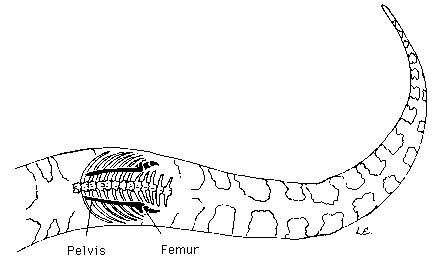 http://www.amnh.org/exhibitions/past-exhibitions/darwin/evolution-today/how-do-we-know-living-things-are-related/vestigial-organshttp://nitro.biosci.arizona.edu/courses/EEB182/Lecture02/figures/snake.gifHomologous StructuresHomologous structures are parts of the body that are similar in structure to other species' comparative parts. These similarities are evidence that life on Earth has a common ancient ancestor that the diverse species have evolved from over time. The common ancestry of the species can be seen in the structure and development of these homologous structures, even if their function is different.The more closely the organisms are related, the more similar the homologous structures between organisms. Most examples of homologous structures revolve around the limbs of the species being compared. The bone structure within those limbs are similar between closely related species.Examples of Homologous StructuresMany mammals have similar limb structures. The flipper of a whale, the wing of a bat, and the leg of a cat are all very similar. All of the mentioned species have a large upper arm bone and the lower part of the limb is made up of two bones - a larger bone on one side and a smaller bone on the other side. All of the species also have a collection of smaller bones in the "wrist" area  that lead into the long "fingers" or phalanges.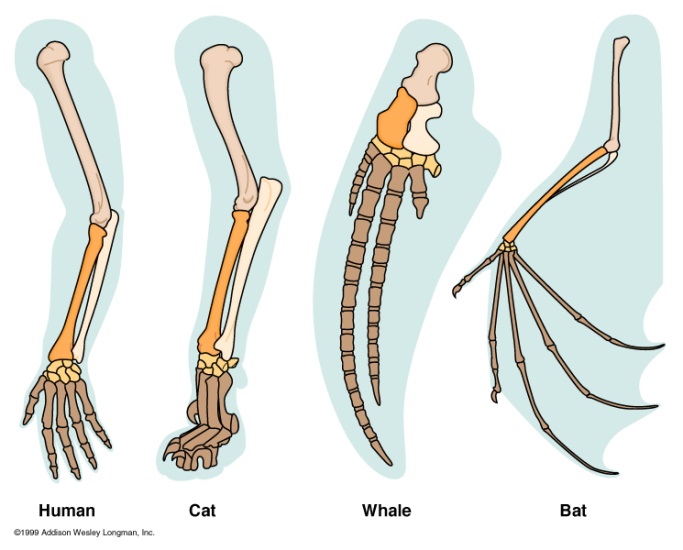 Even though the bone structure in these limbs of the mammals are very similar, the function of the limb itself is very different. The homologous limbs can be used for flying, swimming, walking, or everything humans do with their arms. These functions evolved through natural selection as the common ancient ancestor underwent speciation to make all of the diversity we have on Earth today.http://preachrr.files.wordpress.com/2011/01/forelimb_homology.jpghttp://evolution.about.com/od/evidence/a/Homologous-Structures.htmEvidence for Evolution in DNADNA has only come to be understood over the last century. The technology has been improving and has allowed scientists to not only map out entire genomes of many species, but they also use computers to compare those maps. By entering genetic information of different species, it is easy to see where they overlap and where there are differences.The more closely species are related on the phylogenetic tree of life, the more closely their DNA sequences will overlap. Even very distantly related species will have some degree of DNA sequence overlap. Certain proteins are needed for even the most basic processes of life, so those selected parts of the sequence that codes for those proteins will be conserved in all species on Earth.http://evolution.about.com/od/Microevolution/a/Dna-And-Evolution.htmDNA Example:The wolf and dog share an almost identical genetic makeup. The two species share 78 of the same chromosomes. Their mitochondrial DNA (which is more preserved) makeup is only different by 0.2 percent or less. .http://www.ehow.com/about_6360837_wolves-dogs-same_.htmlClaim: a statement that you can debate or defendEvidence: An example that proves the claim is trueEX: Evidence is demonstrated by the fossil record, which shows the remains of organisms left behind.This claim is true based on the evidence thatIn each fossil layer a variation of a horses leg can be seen changing over time from 3 leg bones to 1 leg boneEvolution is demonstrated by  __________________________, which  shows an organism structural similarities This claim is true based on the evidence that ________________________________________________________________________________________________________________________________________________________________________________________________________________________________Evolution is demonstrated by  ________________________, which are structures that remain but are not used any longer. This claim is true based on the evidence that ________________________________________________________________________________________________________________________________________________________________________________________________________________________________A.Life first appeared with the diversity found today.B.The importance of natural selection diminished over time.C.Complex organisms evolved from more simple organisms.D.Large organisms appeared before single-celled organisms.A.They move in the same way.B.They have a common ancestry.C.They evolved at the same time.D.They are comparable in size as adults.A.They live in the same ecosystem.B.They reproduce at the same time.C.They have similar DNA sequences.D.They have similar body movements.My evidence (Evidence __) best proves the claim is true because…My 1st opponent argues evidence ___ best proves the claim is true because…My 2nd opponent argues evidence ___ best proves the claim is true because…1st Reason evidence best proves the claim is true.2nd Reason evidence best proves the claim is true.(copy from poster)The evidence that_______________________________________________________________________________demonstrates _______________________________________________________________________________________because ______________________________________________________________________________________________The fact that  ________________________________________________________________ is not true because _________________________________________________________________________________________________________.ORThe idea that ___________________________________________________ is less important than the fact that ___________________________________________________________________________________________________.The fact that  __________________________________________________________________ is not true because ________________________________________________________________________________________________________.ORThe idea that ___________________________________________________ is less important than the fact that ____________________________________________________________________________________________________.